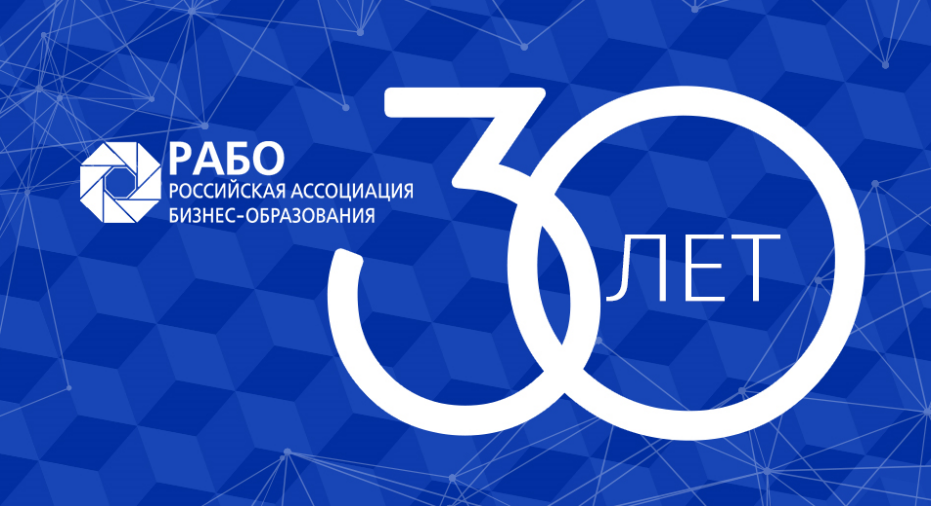 ЗАЯВКАНА ВКЛЮЧЕНИЕ МЕРОПРИЯТИЯ В ПЛАН РАБО НА 2021 ГОДФормат мероприятия – семинар, конференция, круглый стол, форум, секция и др.Наименование мероприятия – темаМесто проведения – город, площадка (университет, школа бизнеса, тренинг-центр, корпоративный университет и т.д.)Даты проведенияОтветственный за организацию мероприятия от РАБОЗаявку вносит – ФИО, должность и место работы, контакты для связиДата подачи заявки